Dystopian Literature UnitFahrenheit 451Reading Schedule**Friday, October 26F451 Vocab & Grammar 4Historical Context notesMonday, October 29 Read through “…so damned late at night…” (15).Tuesday, October 30Read through “…and opened his mouth…” (28).Wednesday, October 31Read through “The yammering voices stopped yelling” (56).Thursday, November 1Read through the end of Part 1 (72).Friday, November 2Vocab/Part 1 QuizGrammar ReviewMonday, November 5Read through “His lips moving just a trifle…” (95). Tuesday, November 6Election Day (No School)Wednesday, November 7 Quiz over Vocab and Part 2Read through “His eyes watered…(130).Thursday, November 8 Grammar Review DayFriday, November 9Grammar 4 QuizRead through “Once, long ago, Clarisse had walked here…” (147).Monday, November 12Read through “And they all laughed” (157).Tuesday, November 13Read through the end of the novel (167).Wednesday, November 14Fahrenheit 451 Test ReviewThursday, November 15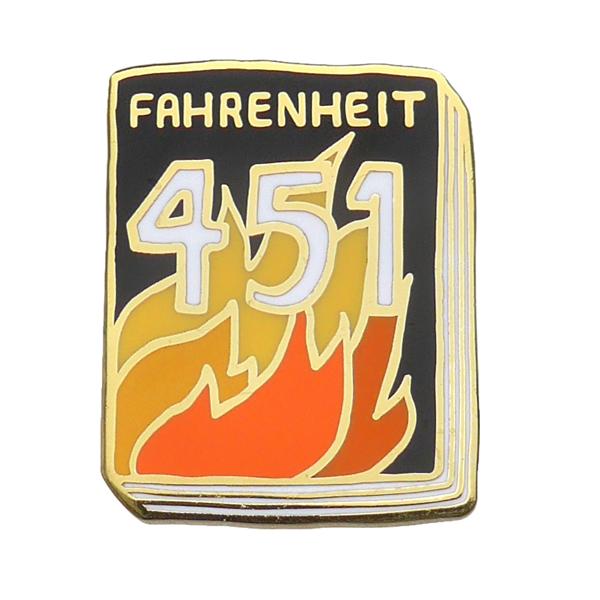 Fahrenheit 451 Test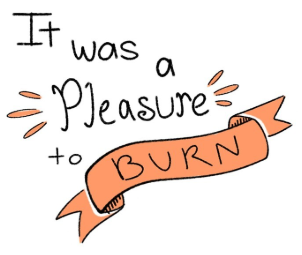 Supplemental materialand texts will also be read, studied, and assessed throughout this unit. Make sure to be studying not just the novel content, but supplemental materials as well.*Reading quizzes and checks can be expected at any given 	point during the unit; makesure that you are keeping up with your nightly reading.**The readings listed are to be done for homework on the		    night they are listed.Unit Foci: elements of 	    	     dystopian literature, theme, censorship,equality, allegory, 		     allusions, figurative 		     language, symbolism, 		     and historical content		     